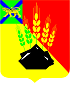 АДМИНИСТРАЦИЯ МИХАЙЛОВСКОГО МУНИЦИПАЛЬНОГО РАЙОНА ПОСТАНОВЛЕНИЕ 
18.03.2021                                              с. Михайловка                                                № 296-па О внесении изменений в постановление администрации                     Михайловского муниципального района от 30.12.2021  № 1189-па  «Об определении мест для отбывания наказания  осужденными и административно наказанными в виде  обязательных и исправительных         работ на 2021 годВ соответствии со статьями 49, 50 Уголовного кодекса Российской Федерации, статьями 25, 39 Уголовно-исполнительного кодекса Российской Федерации, принимая во внимание протест прокурора Михайловского района от 26.02.2021 № 17-4-21, администрация Михайловского муниципального районаПОСТАНОВЛЯЕТ:             1.Внести следующие изменения в постановление администрации Михайловского муниципального района от 30.12.2021  № 1189-па  «Об определении мест для отбывания наказания  осужденными и административно наказанными в виде  обязательных и исправительных  работ на 2021 год»:              1.1. слова «и административно наказанными» из названия и текста постановления – исключить ;	1.2. слова «статьями 3.13, 32.13 КоАП РФ» из преамбулы постановления – исключить.      2. Муниципальному казенному учреждению «Управление по организационно-техническому обеспечению деятельности администрации Михайловского муниципального района» (Горшкову А.П.) разместить данное постановление на официальном сайте администрации Михайловского муниципального района.3. Настоящее постановление вступает в силу с момента подписания.4. Контроль исполнения настоящего постановления возложить на заместителя главы администрации муниципального района Зубок П.А.Глава Михайловского муниципального района –Глава администрации района                                                   В.В. Архипов